PROJETO – DE – PESQUISAPrograma de Iniciação científica e TecnológicaCBPFNome do pesquisador ou tecnologista (orientador interno): __________________________________________________________Coordenação: _________________________________________________Nome do pesquisador ou tecnologista (coorientador/colaborador externo, se houver): ____________________________________________________________Instituição de Pesquisa Externa (se houver): _______________________________Título do projeto: ______________________________________________________ ___________________________________________________________________ Palavra-chave:  	 Área de conhecimento:  	 Pré-requisito desejado (se houver): ________________________________________________________________________________________________________ Possibilidade de orientação remota:        (  ) Sim	( ) Não Resultante principal do Projeto:  (  ) Publicação (horizonte de 4 anos).  (  ) Preparação do bolsista para área científica.  (  ) Produto tecnológico.  (  ) Produto educacional ou didático.  Rio de Janeiro,	de	de  	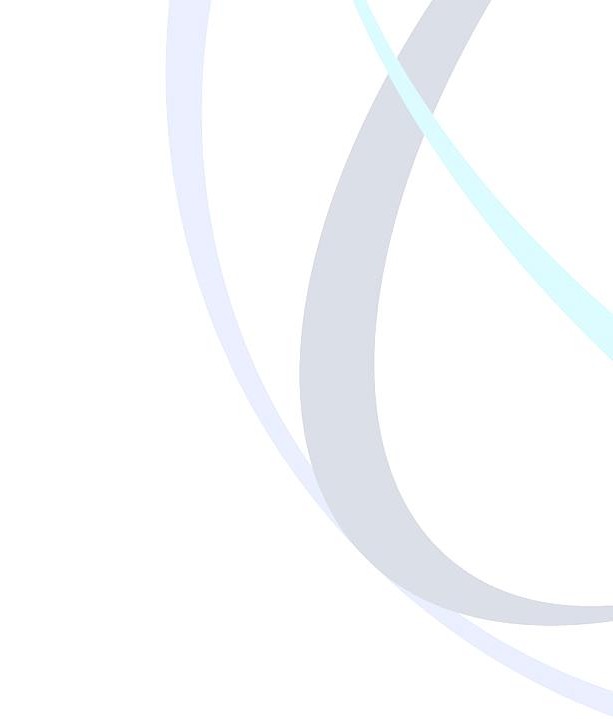 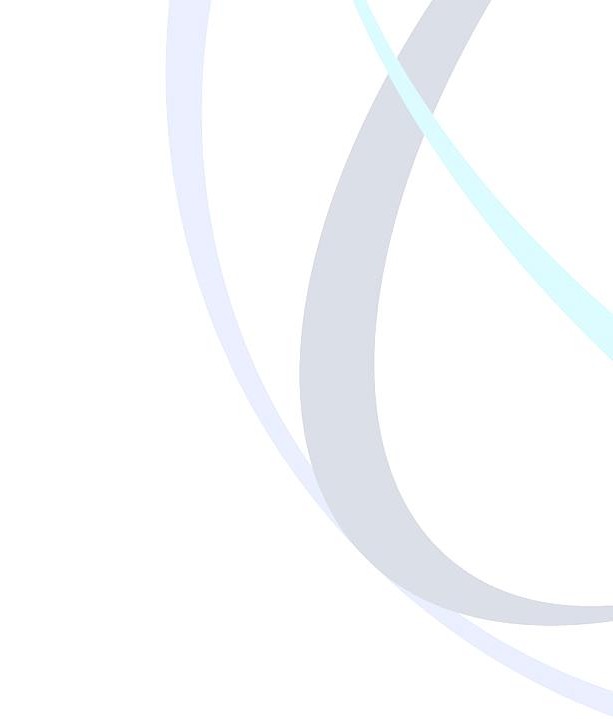 Projeto(máximo de 3 páginas)Centro Brasileiro de Pesquisas FísicasRua Doutor Xavier Sigaud, 150, URCA, Rio de Janeiro, Brasil Tel.: +55 21 2141-7100	CEP:22290-180http://www.cbpf.brCentro Brasileiro de Pesquisas FísicasRua Doutor Xavier Sigaud, 150, URCA, Rio de Janeiro, Brasil Tel.: +55 21 2141-7100	CEP:22290-180http://www.cbpf.br